Medlemsmøte og årsmøte 2020Akademikerforbundet, Region Midt-Norge Dato:	11.03.2020 Tid: 	kl. 17.30 - 20.00Sted: 	Scandic Hell HotelDet blir enkel servering i møtet samt middag etter møtet.  Det er derfor viktig at vi får vite om du kommer og om du blir til middag etter årsmøtet! Meld deg på gjennom våre nettsider.Kl. 17:30 – 19:00:
Mangfold og likeverd i arbeidslivet 
sett fra et tillitsvalgtperspektiv v/ TORE PETTERSON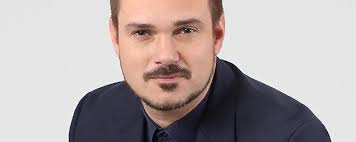 De fleste kjenner Tore fra programserien Sofa på NRK, som dommer i Skal vi danse og som deltaker i Kjendisfarmen 2017 på TV2.De senere årene har han vært en attraktiv konferansier og foredragsholder. Det som ligger hans hjerte nærmest er å snakke om mobbing og det å være annerledes, alvorlige tema han velger å angripe med humor som våpen. 
Tore deler av egne erfaringer til ungdom og voksne, og det gjør han på en naturlig og direkte måte. Målet er å bevisstgjøre tilhørerne om at deres egen adferd påvirker mennesker i samfunnet rundt dem.Kl. 19:15 - 19:50:  ÅrsmøteSaksliste på årsmøte: Sak 1	 Godkjenning av innkalling  Sak 2	 Godkjenning av sakliste  Sak 3	 Valg av møteleder og referent  Sak 4	 Valg av 2 underskrivere av referat / protokoll  Sak 5	 Årsmelding for 2018/2019  Sak 6	 Regnskap for 2018/2019 Sak 7	 Godkjenning av tiltaksplan og budsjett for 2020 - 2022  Sak 8	 Valg    	8.1.     	Valg av nestleder       8.2.     	Valg av styremedlemmer til styret Innstilling fra valgkomiteen blir presentert i møtet.                	8.3         Valg av varamedlemmer til styret               		8.4.        Valg av ny valgkomite Innstilling fra valgkomiteen blir presentert i møtet.  Sak 9    Innkomne saker: Det var ingen innkomne saker til styret ved fristens utgang. Praktisk info: 
Av praktiske årsaker ber vi om at påmelding skjer på hjemmesiden til Akademikerforbundet.  
Dette må skje innen 24. februar.  Dokumenter til årsmøtet sendes på epost til møtedeltakerne og andre som ønsker dette.  Eventuelle spørsmål sendes på epost til: marit.r.n@hotmail.com Dersom du får store reiseutgifter til deltakelse på årsmøtet, kan du melde fra om dette slik at vi kan vurdere en kompensasjon for reiseutgiftene.  